1. ชื่อโครงการ/กิจกรรม		โครงการการป้องกันโรคหิดในเด็กวัยเรียนชื่อองค์กร/หน่วยงานเสนอโครงการกองสาธารณสุขและสิ่งแวดล้อม      โรงเรียนบ้านบูเกะบากงชื่อกลุ่มคน 1.ชื่อ-สกุล นายเสรีพงษ์	คงสา		ผู้อำนวยการโรงเรียน		โทร.0862853694
2.ชื่อ-สกุล นางซัลวานี  	ดิงนามอ		รองผู้อำนวยการโรงเรียน		โทร.0899777973 
3.ชื่อ-สกุลนางสาวกูซามิลา  ซือนิ		ครู โรงเรียนบ้านบูเกะบากง	โทร.0980144601
4.ชื่อ-สกุลนางฮามีดะ  	สามะแต		ครู โรงเรียนบ้านบูเกะบากง	โทร.0801374474 5.ชื่อ-สกุลนางสาวนุรมา	บือราเฮง	พนักงานราชการ โรงเรียน 	โทร.0980160185
พื้นที่ดำเนินการ โรงเรียนบ้านบูเกะบากง หมู่ที่ 2  ตำบลตะปอเยาะ อำเภอยี่งอ จังหวัดนราธิวาส2. ความสอดคล้องกับแผนงาน 	แผนงาน : โครงการส่งเสริมผู้เรียนมีสุขภาวะที่ดีและมีสุนทรียภาพ3. สถานการณ์ 	เด็กวัยเรียนขั้นพื้นฐาน คือเด็กที่มีอายุระหว่าง 3-15 ปี ซึ่งกำลังศึกษาทั้งในระดับก่อนประถมศึกษาและประถมศึกษา โรงเรียนเป็นที่รวมของเด็กนักเรียน ซึ่งมาจากที่ต่างๆกัน มีฐานะทางเศรษฐกิจ สังคม สภาพแวดล้อมและพฤติกรรมอนามัยที่แตกต่างกันไป โรคที่พบในเด็กนักเรียนและอุบัติเหตุต่างๆ อาจเกิดขึ้นได้เสมอ หากนักเรียน ครู และบุคลากรในโรงเรียนทราบแนวทางปฏิบัติต่างๆ ในการส่งเสริมสุขภาพอนามัยและการป้องกันอุบัติเหตุที่เกิดขึ้นแล้ว ก็สามารถนำไปใช้ในชีวิตประจำวันให้ปลอดภัยได้ โรงเรียนบ้านบูเกะบากง จึงเห็นความสำคัญในการดูแลสุขภาพเบื้องต้นของเด็กนักเรียนที่อยู่ในโรงเรียน ที่มีการระบาดของโรคหิด ติดต่อเกิดขึ้นในโรงเรียนจากสุขวิทยาส่วนบุคคลไม่ดี เกิดขึ้นในทุกชั้นเรียนในโรงเรียนบ้านบูเกะบากง และมีแนวโน้มการกระจายของโรคในเด็กนักเรียนเพิ่มขึ้น จากการสังเกตและสอบถามพบว่าสาเหตุของการเกิดโรคคือการมีสุขวิทยาส่วนบุคคลไม่ดีและสิ่งแวดล้อมที่เอื้อต่อการเกิดโรคเนื่องจากนักเรียนขาดความรู้ในการดูแลสุขภาพตนเองและการดูแลสิ่งแวดล้อม ด้วยปัจจัยหลายๆด้านส่งผลทำให้เกิดโรคนี้ในโรงเรียน ดังนั้น โรงเรียนบ้านบูเกะบากงจึงได้จัดทำโครงการการป้องกันโรคหิดในเด็กวัยเรียน เพื่อให้นักเรียนเห็นความสำคัญและมีความรู้เบื้องต้นในการดูแลสุขภาพตนเองและลดการเกิดโรคเพื่อลดผลกระทบต่อสุขภาพและการเรียนรู้ที่มีประสิทธิภาพของนักเรียนต่อไป5. กลุ่มเป้าหมาย6. ระยะเวลาดำเนินงาน 	วันเริ่มต้น 24/05/2021 	 	กำหนดเสร็จ 26/05/20217. วิธีการดำเนินงาน1 .ประชุมชี้แจงครูและผู้ที่เกี่ยวข้องเพื่อวางแผนการดำเนินงาน2. แต่งตั้งคณะกรรมการดำเนินงาน3. ประชาสัมพันธ์การจัดทำโครงการ4. ประชุมแกนนำนักเรียนในการวางแผนการดำเนินงานตามโครงการ5. กิจกรรมจัดป้ายประชาสัมพันธ์ เรื่อง โรคหิด 6. กิจกรรมการอบรมให้ความรู้โรคหิดในเด็กวัยเรียน7. กิจกรรมคัดกรองและค้นหาผู้มีภาวะเสี่ยงในการเป็นโรคหิดของนักเรียนทุกชั้นเรียน8. ติดตามและประเมินผลกิจกรรมที่  1  ประชุมแกนนำนักเรียนในการวางแผนการดำเนินงานรายละเอียดกิจกรรม/งบประมาณ/อื่นๆ 	ประชุมชี้แจงให้ความรู้เรื่อง การป้องกันโรคหิดในเด็กวัยเรียน และสร้างความเข้าใจในการดำเนินงานตามแผนการดำเนินงาน    -    ค่าใช้จ่าย
 	1. ค่าอาหารว่าง 25 บาท  30  คน เป็นเงิน 750 บาท       (นักเรียนแกนนำ 25 คน และครู 5 คน)2. ค่าวัสดุและอุปกรณ์ในการจัดประชุมวางแผน เป็นเงิน 1,000 บาท (สำหรับประชุมและทำแบบคัดกรองนักเรียน)      		2.1 Double กระดาษ A4 ขนาด  80  แกรม จำนวน 2 × 160  ราคา  320  บาท 		2.2 ปากกาไวด์บอร์ด จำนวน 1 กล่อง ราคา  240  บาท     	2.3 แฟ้มตราช้าง 2 นิ้ว  จำนวน  6 x 80   แฟ้ม ราคม 440 บาท
     -     ระยะเวลาดำเนินงาน 	24  พฤษภาคม 2564 ถึง  26  พฤษภาคม 2564 ผลผลิต (Output) / ผลลัพธ์ (Outcome) 	แกนนำนักเรียนดูแล ให้คำปรึกษา ควบคุม และร่วมกิจกรรมการดำเนินโครงการกับนักเรียนในแต่ละชั้นเรียน จำนวนเงินงบประมาณของกิจกรรม (บาท) 	1,750  บาท
กิจกรรมที่  2  จัดป้ายประชาสัมพันธ์ เรื่อง โรคหิดรายละเอียดกิจกรรม/งบประมาณ/อื่นๆ 	จัดป้ายนิเทศ ที่จุดประชาสัมพันธ์ของโรงเรียน เพื่อให้นักเรียนและบุคคลอื่นที่สนใจเรียนรู้เพิ่มเติมได้ค่าใช้จ่าย
 	1.   ค่าป้ายไวนิลนิเทศความรู้  ขนาด 3x1 เมตร เป็นเงิน 600 บาท              2.   ค่าป้ายไวนิลประชาสัมพันธ์โครงการฯ ขนาด 3x1 เมตร เป็นเงิน 600 บาท  ระยะเวลาดำเนินงาน 	25 พฤษภาคม 2564 ถึง 26 พฤษภาคม 2564     -     ผลผลิต (Output) / ผลลัพธ์ (Outcome) 	นักเรียนสามารถเรียนรู้เพิ่มเติมได้   -      จำนวนเงินงบประมาณของกิจกรรม (บาท) 	1,200 บาทกิจกรรมที่  3   อบรมให้ความรู้โรคหิดในเด็กวัยเรียนรายละเอียดกิจกรรม/งบประมาณ/อื่นๆ	เชิญวิทยากรภายนอกมาให้ความรู้แก่นักเรียน ครู และบุคลากรทางการศึกษาในโรงเรียน เรื่อง การป้องกันโรคหิดในเด็กวัยเรียน ค่าใช้จ่าย
 	1. ค่าวิทยากรชั่วโมงละ 600 บาท จำนวน 3 ชม.  x  จำนวน 2 คน เป็นเงิน 3,600  บาท
 	2. ค่าอาหารกลางวันและนำ้ดื่ม(กรณีลงทำงานเต็มวัน) จำนวน 417 คน x 50 บาท เป็นเงิน 20,850 บาท                (นักเรียนชั้น อบ.1 – ชั้น ป.6 จำนวน 385 คน  และ ครูและบุคลากรในโรงเรียน 32 คน )
    -    ระยะเวลาดำเนินงาน26 พฤษภาคม 2564 ถึง 26 พฤษภาคม 2564  (หยุดเรียนวันวิสาขบูชา)    -     ผลผลิต (Output) / ผลลัพธ์ (Outcome) 	วิทยากรให้ความรู้เกี่ยวกับโรคหิดในเด็กวัยเรียน เพื่อให้นักเรียน ครู และบุคลากรทางการศึกษา สามารถป้องกันและดูแลโรคหิดที่เกิดขึ้นในโรงเรียนได้     -     จำนวนเงินงบประมาณของกิจกรรม (บาท) 	 24,450 บาทกิจกรรมที่  4  กิจกรรมคัดกรองและค้นหาผู้มีภาวะเสี่ยงในการเป็นโรคหิดของนักเรียนทุกชั้นเรียนรายละเอียดกิจกรรม/งบประมาณ/อื่นๆ 	แกนนำนักเรียน ครูและบุคลากรทางการศึกษาตรวจสุขภาพ เพื่อคัดกรองและค้นหาผู้มีภาวะเสี่ยงในการเป็นโรคหิดของนักเรียนทุกชั้นเรียนระยะเวลาดำเนินงาน 26 พฤษภาคม 2564 ถึง 26 พฤษภาคม 2564  (หยุดเรียนวันวิสาขบูชา)ผลผลิต (Output) / ผลลัพธ์ (Outcome) 	นักเรียนได้รับการคัดกรองความเสี่ยงของโรคหิด   -    จำนวนเงินงบประมาณของกิจกรรม (บาท) 	0.00งบประมาณโครงการจำนวนงบประมาณที่ต้องการสนับสนุน จำนวน 27,400 บาท8. ผลการดำเนินงานที่คาดหวัง	1. นักเรียนมีความรู้ ความเข้าใจของโรคหิดในเด็กวัยเรียน	2. นักเรียนสามารถป้องกันและดูแลสุขภาพตัวเองจากโรคหิดในเบื้องต้นได้
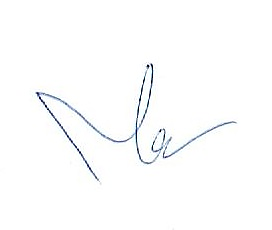 							ลงชื่อ				ผู้เสนอโครงการ							        (นางสาวกูซามิลา  ซือนิ)							      ครู โรงเรียนบ้านบูเกะบากง							  วันที่ 5 เดือนเมษายน พ.ศ. 25644.วัตถุประสงค์ / ตัวชี้วัดความสำเร็จขนาดเป้าหมาย 1 ปี1เพื่อให้นักเรียนมีความรู้ ความเข้าใจของโรคหิดในเด็กวัยเรียน
ตัวชี้วัดความสำเร็จ :   ร้อยละของ นักเรียนมีความรู้ ความเข้าใจของโรคหิดในเด็กวัยเรียน100.002เพื่อให้นักเรียนสามารถป้องกันและดูแลสุขภาพตัวเองจากโรคหิดในเบื้องต้นได้
ตัวชี้วัดความสำเร็จ :   ร้อยละของ นักเรียนสามารถป้องกันและดูแลสุขภาพตัวเองจากโรคหิดในเบื้องต้นได้50.00100.00กลุ่มเป้าหมายจำแนกตามช่วงวัย นักเรียนก่อนประถมศึกษา (อนุบาล 1 - 3)200 นักเรียนประถมศึกษา (ชั้น ป.1 - 6)200กลุ่มเป้าหมายจำแนกกลุ่มเฉพาะนักเรียนที่เป็นโรคหิดไม่รุนแรงนักเรียนที่อาศัยอยู่กับบุคคลในบ้านที่เป็นโรคหิด